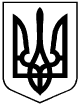 УКРАЇНАВИКОНАВЧИЙ КОМІТЕТ ВЕРХНЬОДНІПРОВСЬКОЇ МІСЬКОЇ РАДИВЕРХНЬОДНІПРОВСЬКОГО РАЙОНУ ДНІПРОПЕТРОВСЬКОЇ ОБЛАСТІРІШЕННЯ:«Про упорядкування черги громадян, які перебувають на квартирному облікуу виконавчому комітеті Верхньодніпровської міської ради»Розглянувши облікові справи громадян, які перебувають на квартирному обліку у виконавчому комітеті Верхньодніпровської міської ради, з урахуванням змін, враховуючи Постанову житлової комісії, на підставі Правил обліку громадян, які потребують поліпшення житлових умов, і надання їм жилих приміщень в Українській РСР, керуючись Житловим кодексом України, Законом України «Про місцеве самоврядування», виконавчий комітет Верхньодніпровської міської ради, - ВИРІШИВ:Установити загальну, першочергову та позачергову чергу на отримання житла в наступному порядку: Зобов’язати головного спеціаліста з питань житлово – комунального господарства та квартирного обліку Стронську О. Ю. внести відповідні зміни до облікових справ.Контроль за виконанням даного рішення покладається на постійну депутатську комісію з соціальних питань.Верхньодніпровськийміський голова                                                                                     Л. В. Калініченком. Верхньодніпровськ09 вересня 2020 рік                                                                №207Стронська, 05658/60501Прізвище, Ім’я, По батьковіЗагальна черговістьПершочергова чергаПозачергова чергаМогила Надія Костянтинівна1Брицький Василь Григорович21Лукашов Іван Іванович31Єфіменко Сергій Володимирович4402Голінець Людмила Романівна52Федорченко Раїса Родіонівна63Тіванюк Валентина Володимирівна74Дрібниця Андрій Володимирович85Кужиль Тетяна Володимирівна96Чернова Вікторія Василівна10Перепеліцин Олександр Петрович1147Горб Наталія Сергіївна123Череватий Станіслав Олександрович13Білявська Наталія Михайлівна14Самсоненко Ольга Миколаївна157Усенко Юлія Сергіївна16Романчук Дмитро Олександрович17Іванова Ірина Валеріївна18Тараненко Василь Васильович198Чуприна Олександр Вікторович209Мудренко Сергій Іванович2110Романюха Світлана Володимирівна2211Підгірний Олександр Олександрович23Лисак Дмитро Михайлович2412Гадз Сергій Андрійович2513Татара Наталія Миколаївна26Чернов Максим Максимович27Чернов Євгеній Максимович284Чернов Даниїл Максимович295Малоок Віктор Вікторович30Лазутіна Олександра Олександрівна31Остромська Надія Вікторівна                                                                                                                                                                                                                                                                                                                                                                                                                                               32Скрипник Дмитро Олександрович33Білоусов Богдан Сергійович346Гончарук Олександр Олександрович3514Лихолат Тетяна Вікторівна3636Стрижак Альона Андріївна37Шарко Сергій Петрович 38Ровенський Микола Миколайович3915Рогова Вікторія Василівна4041Ачкасова (Вакула) Юлія Михайлівна41Шевченко Максим Леонідович4216Тищенко Євгеній Ерікович43Борисова Руслана Сергіївна4433Неклеса Олена Вадимівна4517Шепель Віталій Олегович46Хвостова Раїса Анатоліївна47Савченко Лілія Іванівна4829Міщенко Наталія Іванівна4930Сайченко Ольга Олексіївна50Кріпак Анатолій Анатолійович5118Миронюк Людмила Дмитрівна52Короїд Альона Миколаївна5319Мартинюк (Стрижак) Юлія Михайлівна5456Соколенко Наталія Анатоліївна5520Горб Олександр Сергійович56Замота Дар’я Романівна57Сокол Ольга Миколаївна58Завгородня Тетяна Юріївна59Черевко Олена Євгеніївна60Архіпов Владислав Валентинович6155Комарова Олена Валентинівна6221Трушкіна Тетяна Олександрівна6322Донець Анастасія Валентинівна64Горбань Юлія Олексіївна6543Фомін Сергій Юрійович6623Плахотний Олег Ігорович67Тринитка Олександр Олександрович6824Коростильов Денис Сергійович6915Кирильченко Оксана Вікторівна70Мовчан Дмитро Миколайович71Коломоєць Світлана Олександрівна7225Шохін Віктор Володимирович73Коваленко Олександр Вікторович74Коваленко Анна Вікторівна7526Пляко Любов Олексіївна76Іванова Тетяна Валеріївна77Чуприна Олександр Олександрович78Єгорова Катерина Геннадіївна79Глєбова Тетяна Омелянівна80Березовий Віктор Миколайович817Філіппова Ганна Олексіївна82(Позивай) Власова Аліна Леонідівна8327Радіонова Вікторія Анатоліївна8428Потьомкін Олексій Юрійович85Рогожніков Микола Григорович86Палій Станіслав Васильович878Костюк (Гюрджян) Анна Андраніковна88Романовський Олександр Олександрович89Устич Юлія Павлівна90Кордупа (Дігтяр) Юлія Геннадіївна91Аверенкова Євгенія Володимирівна929Богомаз Віталій Олександрович9331Майоренко Анна Олександрівна94Яковенко Вікторія Володимирівна95Лукянчук Маргарита Василівна9632Мєтеленко Андрій Ігорович97Замураєнко Марина Альбертівна98Горбатько Вікторія Аркадіївна9934Січова Вікторія Володимирівна10035Завгородня Наталія Миколаївна101Гуртовий Костянтин Валерійович10210Степанчук Тетяна Олександрівна10337Коваль Артем Володимирович10438Ткаченко Антон Ігорович10511Ткаченко Анастасія Ігорівна10612Лисак Артем Миколайович107Шолоннік Дмитро Олександрович10839Гусакова Надія Олександрівна10913Безай Євген Олександрович110Орловська Анастасія Павлівна11116Якименко Владислав Віталійович11214Бурхан Олена Юріївна113Гузенко Дмитро Вікторович11442Міняйло Всеволод Володимирович11544Ворсаков Іван Олександрович11645Ворсаков Олександр Олександрович11746Чайков Андрій Валерійович11848Сіленко Руслан Володимирович 11919Левіненко В’ячеслав Володимирович12049Грицай Юлія Валентинівна12150Маслік Володимир Миколайович12251Лисенко Наталя Володимирівна12352Маслюк Антон Олегович12453Стесенко Артемій Костянтинович12554Гнілов Владислав Олегович12617Шинкаренко Олександр Іванович12757Ситник Ростислав Васильович12818Шинкаренко Андрій Олександрович12958Краснов Анатолій Костянтинович13059Журавльов Олександр Валентинович13160Кулініч Юрій Сергійович13261Петров Владислав Ігорович13320Шутько Єлизавета Олександрівна13421Семенов Дмитро Олександрович13522Ворон Сергій Дмитрович13623Мартиненко Ірина Павлівна137Гаврилюк Лілія Олександрівна13824Гололобова Анастасія Володимирівна13925Лебідь Данило Євгенійович14026Якименко Тетяна Миколаївна14162Герасимчук Альона Леонідівна14227